ПРОЕКТИзменения в Положение о выборах декана факультета5. Порядок заключения трудового договора1. Пункт 5.4. - исключить.Лист согласования 					         к изменениям в Положение о выборахдекана фкультетаСОГЛАСОВАНО:Проректор по учебно-методической ивоспитательной работе                                                                 С.В. ЗолотаревЗаместитель начальника управления кадров                               Е.В. ТереховаНачальник Правового управления                                                      И.В. Блем Проект вносит:Проректор по учебно-методической ивоспитательной работе                                                                 С.В. Золотарев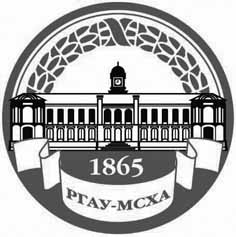 МИНИСТЕРСТВО СЕЛЬСКОГО ХОЗЯЙСТВА РОССИЙСКОЙ ФЕДЕРАЦИИФедеральное государственное БЮДЖЕТНОЕ образовательное учреждение  высшего образования «российский государственный аграрный университет – МСха имени К.А. Тимирязева»
 (ФГБОУ ВО ргау - МСХА имени К.А. Тимирязева)ПРИНЯТОна Учёном совете УниверситетаПротокол № ________от «__»______________2017 г.УТВЕРЖДАЮИ. о. Ректора __________________ Г.Д. Золина«___»__________________2017 г.СОГЛАСОВАНОПредседатель ММПО-ППОФГБОУ ВО РГАУ-МСХАимени К.А. Тимирязева_____________И.П. ПрохоровРегистрационный № ________